Simpsons Mini Murder MysterySimpsons Mini Murder MysterySimpsons Mini Murder MysteryWhoThese are the 6 suspects in a murder. Solve the division sums. The victim got the best deal, the murderer got the worst.WhoThese are the 6 suspects in a murder. Solve the division sums. The victim got the best deal, the murderer got the worst.WhoThese are the 6 suspects in a murder. Solve the division sums. The victim got the best deal, the murderer got the worst.Bart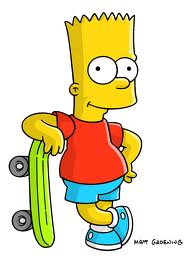  Bart bought 15 squishies for $52.50Mr Burns


Mr Burns bought 14 Squishies for $50.68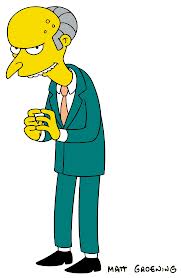 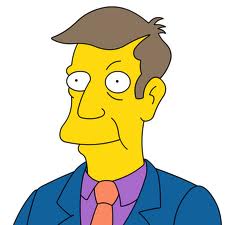 Mr Skinner bought 24 Squishies for $76.32Ralph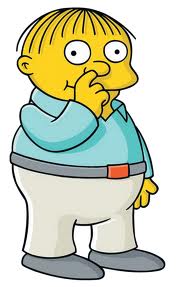 Ralph bought 8 squishies for $24.16Sideshow Bob

Sideshow Bob bought 9 Squishies for $18.54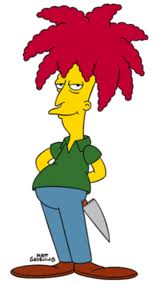     Millhouse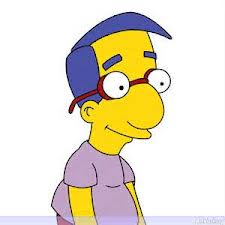 Millhouse paid $44.46 for 13 Squishies.When The Number in the Hundreds Column of the answer will tell you the day (Monday = 1 etc)The Numbers in the tens and units columns will tell you the date ( 01 = 1st etc)The Number in the tenths and hundredths columns will tell you the month (January = 1 etc)Clue – Divide 1290.18 by 6When The Number in the Hundreds Column of the answer will tell you the day (Monday = 1 etc)The Numbers in the tens and units columns will tell you the date ( 01 = 1st etc)The Number in the tenths and hundredths columns will tell you the month (January = 1 etc)Clue – Divide 1290.18 by 6When The Number in the Hundreds Column of the answer will tell you the day (Monday = 1 etc)The Numbers in the tens and units columns will tell you the date ( 01 = 1st etc)The Number in the tenths and hundredths columns will tell you the month (January = 1 etc)Clue – Divide 1290.18 by 6On ________________the ___ day of the ______monthOn ________________the ___ day of the ______monthOn ________________the ___ day of the ______month